Kind&HondOnderzoek heeft aangetoond dat kinderen die een huisdier hebben, zich beter ontwikkelen omdat ze met het dier een emotionele band aan kunnen gaan. Ook leert je kind heel veel van een hond in huis. Kinderen worden verantwoordelijker door het zorgen voor een hond of ander huisdier als u als ouder uw kind ook op deze verantwoording wijst. Verder krijgen ze respect voor levende wezens in het algemeen, zijn kinderen met een hond socialer en empatischer en hebben ze vaak meer zelfvertrouwen.  Tegenover dit ‘pleidooi’ voor het aanschaffen van een hond staat echter dat een groot aantal kinderen door een hond (heel vaak de eigen hond!) dusdanig gebeten wordt, dat behandeling door een arts noodzakelijk is.Een hond ziet een kind niet zoals hij een volwassene ziet: kinderen tot circa 14 jaar zullen door een hond zelden als ranghoger worden erkend. Een precieze leeftijdsgrens is niet te geven omdat dit zowel afhangt van het karakter en ras van de hond als van het gedrag van het kind (hoe gedraagt het kind zich ten opzichte van de hond, hoeveel autoriteit kan het kind uitstralen)Eén van de rechten die volgens de natuur van de hond hoort bij het ranghoger zijn, is dat je het recht hebt om een ranglagere te corrigeren wanneer deze zich niet houdt aan de regels die horen bij de rol van de ranglagere. Dominante gebaren zijn onder andere alle gebaren van bovenaf: over de hond heen hangen, over zijn kop en/of rug aaien, omhelzen (!) en dergelijke. Ook ongepast is het wanneer een ranglagere een "prooi" (eten, botje, speeltje) van de ranghogere zou willen afpakken. Gelukkig is het niet zo dat iedere hond elk kind dat een dominant gebaar maakt of een speeltje van de hond (af)pakt het kind zal corrigeren met een beet. Er zijn heel veel honden die een sterke vriendschap hebben met een kind en op basis van die vriendschap heel veel accepteren. Maar in het kader van de veiligheid is het heel verstandig ervan uit te gaan dat de hond het kind niet als ranghoger erkent en dat de hond dus het voor hem natuurlijke recht heeft het kind te corrigeren indien de hond dit nodig vindt. Als ouder bent en blijft u natuurlijk verantwoordelijk voor de zorg van uw hond en de omgang tussen uw kind en hond.De realiteit is dat honden bijna nooit fatale verwondingen toebrengen.  Kinderen en honden kunnen de beste vriendjes zijn als ze allebei goed worden begeleid en zich aan de regels houden. U als ouder(s) bent dus de belangrijkste spil in een verantwoorde en veilige manier van omgang tussen Kind&Hond.Tekst Veraveraswolfhonden@live.nlwww.vera-s-wolfhonden.jouwweb.nl 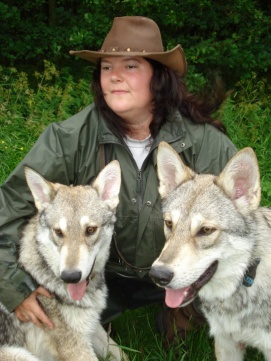 